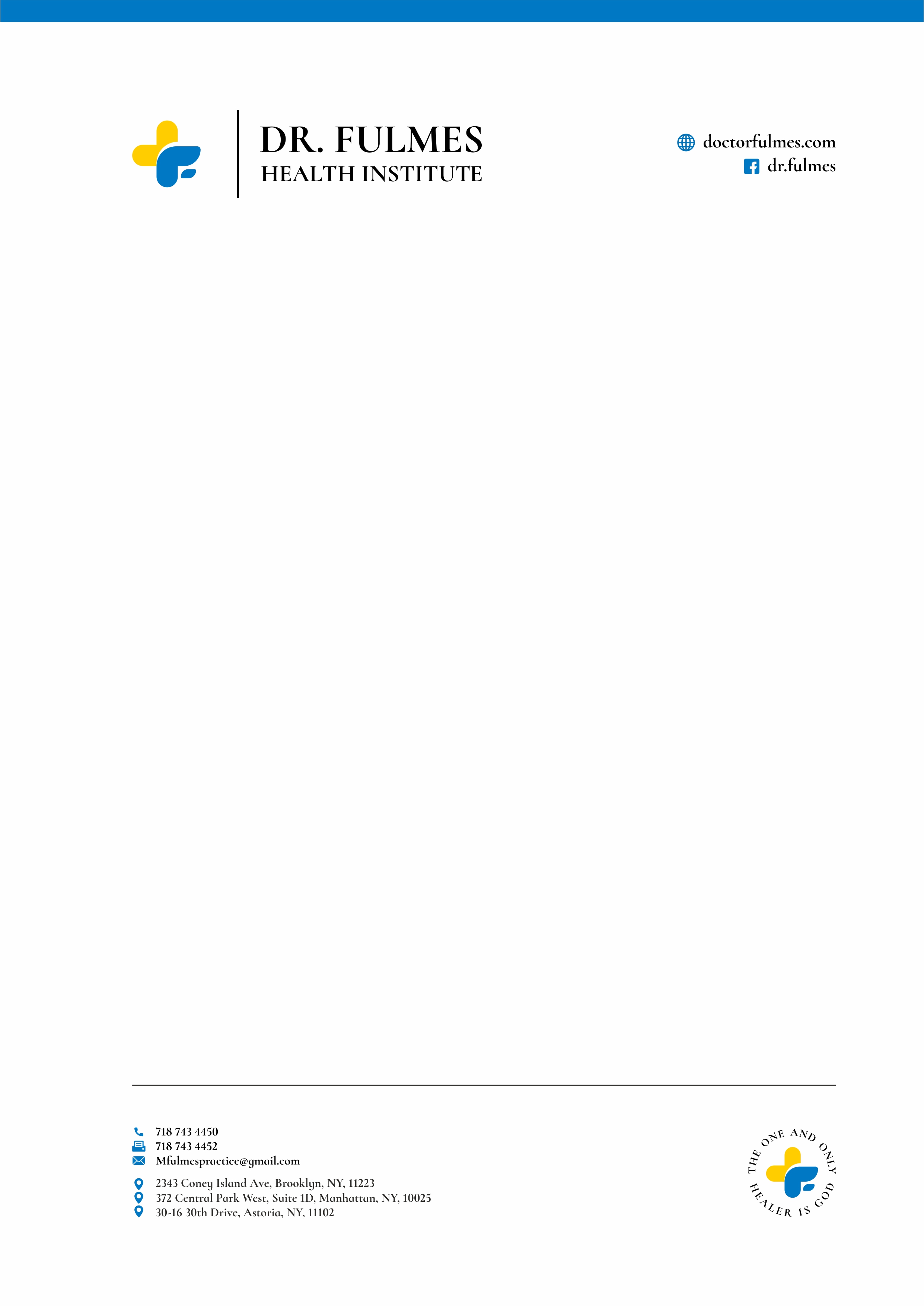 Welcome to Dr. Fulmes Practice	          Date_________________________POST VISIT INSTRUCTIONS Saccharomyces boulardii (or Florastor)LactobacillusNo refined sugarNo fried foodMore fruits and vegetables3 apples a dayLess meatDrink more waterSuppositories Diltiazem, Preparation HFlaxseeds-grounded 1-2 tablespoonsFlaxseed oil (Barlean’s) - 1 tablespoon with cereal or salad, etc.Intermittent fasting (One day a week no food only water)1st meal lateSaw palmetto (Urinozinc), Prostate Revive, etc.Anascope with dilation, Incision and drainage of Abscess Kenalog injection, rubber banding of hemorrhoids, Excision of external hemorrhoids and might experienceSome pain and bleeding expected. For pain you can take Tylenol or MotrinSitz Bath with warm salty water (3%) for 10-15 min twice a day (approximately one glass of table salt for 2 gallons of water)One tea spoon of apple cider vinegar add to glass of warm water and one tablespoon of honey (drink at night)In order to buy pack of Organic Probiotic Shots, please visit website: www.doctorsbiome.com “Shop” Tab“Referred by a Doctor? Click Here” then add your Coupon Code: FULMES24 at Checkout and you will get a Discount Price.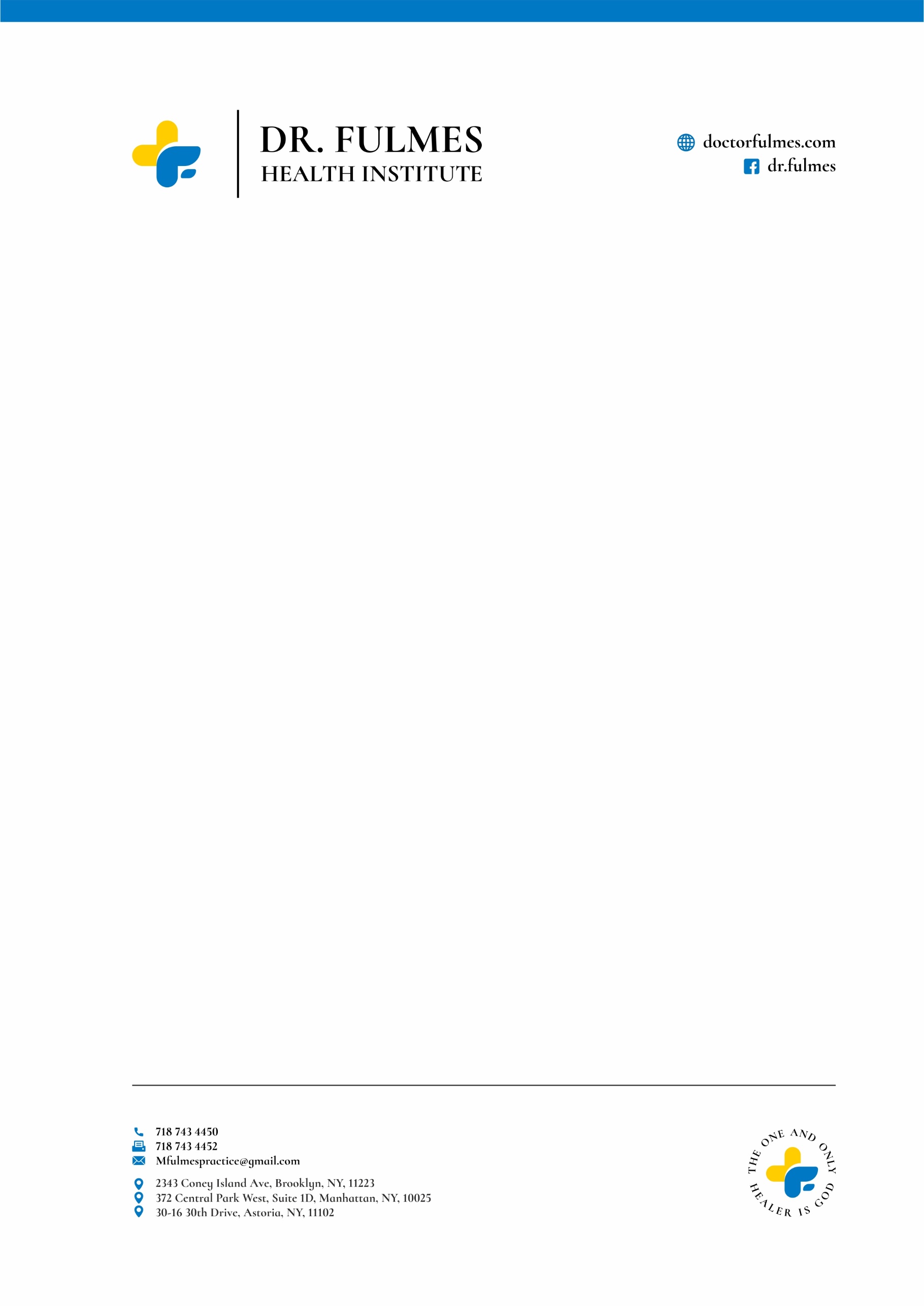 BLOOD TESTSCRPFerritinHomocysteineVitamin C levelVitamin D levelCMP, CBC, G6P, MgHb A1CCortisol Level CEREAL TO START YOUR DAYINGREDIENTS:Oatmeal 3-8 tablespoonsRaisins 1 tablespoonFlaxseeds ¾ tablespoonCacao nibs 1 tablespoon Cinnamon (if you want to lose weight) 1 ½ teaspoon (not from China)Flaxseed oil (Barlean’s, keep refrigerated when open) 1-2 tablespoonsWalnuts 1 handfulBerries 1 handfulHoney 1-2 tablespoonsINSTRUCTIONS:Mix the oats and raisins with boiling water in ceramic pot, and let it sit for 15 min covered with towel.Grind flax seeds, cacao nibs and cinnamon in coffee grinder and mix with oats.Mix the oatmeal with walnuts, berries, flax oil and honey.PRODUCTSDr. Fulmes suppositoriesDr. Fulmes Reset (2-4 capsules at night)Dr. Fulmes OintmentVitamin C 1000mg 3-4 times a dayVitamin D3 once a day Vitamin K2 once a dayMg glycinate 400 mg once a dayFlaxseed oil (Barlean’s)Digest Basic 90 caps (Enzymedica)Digest Basic 30 caps (Enzymedica)NACSuper AloeDGLSBIProbioticMycoActiveOrtho Digestzyme___________________________TESTS:Manometry   ____________________                    Stool Test ______________________SURGERY DESCRIPTION___________________________________________________________________________*To schedule surgery or colonoscopy, ask Asya (Monday-Tuesday-Thursday)NEXT F\U:2- 3 weeks _____________________4 weeks__________________3 months_____________Other_______________________________________________________________________F\U INNA ZELTSER: